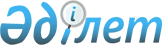 О внесении изменений и дополнений в решение Тимирязевского районного маслихата от 29 декабря 2023 года № 10/9 "Об утверждении бюджета Интернационального сельского округа Тимирязевского района на 2024-2026 годы"Решение Тимирязевского районного маслихата Северо-Казахстанской области от 27 февраля 2024 года № 12/8
      Тимирязевский районный маслихат РЕШИЛ:
      1. Внести в решение Тимирязевского районного маслихата "Об утверждении бюджета Интернационального сельского округа Тимирязевского района на 2024-2026 годы" от 29 декабря 2023 года № 10/9 следующие изменения и дополнения:
      пункт 1 изложить в новой редакции: 
      "1. Утвердить бюджет Интернационального сельского округа Тимирязевского района на 2024-2026 годы согласно приложениям 1, 2 и 3 соответственно к настоящему решению, в том числе на 2024 год в следующих объемах:
      1) доходы – 45 703 тысяч тенге:
      налоговые поступления – 5 572 тысяч тенге;
      неналоговые поступления – 0 тысяч тенге;
      поступления от продажи основного капитала – 1 299 тысячи тенге;
      поступления трансфертов – 38 832 тысяч тенге;
      2) затраты – 47 035,5 тысяч тенге; 
      3) чистое бюджетное кредитование – 0 тысяч тенге:
      бюджетные кредиты – 0 тысяч тенге;
      погашение бюджетных кредитов – 0 тысяч тенге;
      4) сальдо по операциям с финансовыми активами – 0 тысяч тенге; приобретение финансовых активов – 0 тысяч тенге;
      поступления от продажи финансовых активов государства – 0 тысяч тенге;
      5) дефицит (профицит) бюджета – - 1 332,5 тысяч тенге;
      6) финансирование дефицита (использование профицита) бюджета – 1 332,5 тысяч тенге:
      поступление займов – 0 тысяч тенге;
      погашение займов – 0 тысяч тенге;
      используемые остатки бюджетных средств – 1 332,5 тысяч тенге.";
      дополнить пунктом 4-1 следующего содержания:
      "4-1. Предусмотреть расходы бюджета сельского округа за счет свободных остатков бюджетных средств, сложившихся на начало финансового года и возврат целевых трансфертов из вышестоящих бюджетов, неиспользованных в 2023 году согласно приложению 4 к настоящему решению.";
      приложение 1 к указанному решению изложить в новой редакции согласно приложению 1 к настоящему решению;
      дополнить приложением 4 к указанному решению согласно приложению 2 к настоящему решению.
      2. Настоящее решение вводится в действие с 1 января 2024 года. Бюджет Интернационального сельского округа на 2024 год Расходы бюджета Интернационального сельского округа за счет свободных остатков бюджетных средств, сложившихся на начало финансового года и возврат целевых трансфертов вышестоящих бюджетов, неиспользованных в 2023 году
					© 2012. РГП на ПХВ «Институт законодательства и правовой информации Республики Казахстан» Министерства юстиции Республики Казахстан
				
      Председатель районного маслихата 

А. Асанова
Приложение 1к решению Тимирязевскогорайонного маслихатаот 27 февраля 2024 года№ 12/8Приложение 1 к решениюТимирязевского районного маслихатаот 29 декабря 2023 года № 10/9 
Категория
Класс
Подкласс
Наименование
Сумма (тысяч тенге)
1) Доходы
45 703
1
Налоговые поступления
6 871
01
Подоходный налог
1 574
2
Индивидуальный подоходный налог
1 574
04
Налоги на собственность
3 998
1
Налоги на имущество
56
4
Налог на транспортные средства
883
5
Единый земельный налог
3059
3
Поступление от продажи основных капиталов
1 299
03
Продажа земли и нематериальных активов
1 299
1
Продажа земли
1 299
4
Поступления трансфертов
38 832
02
Трансферты из вышестоящих органов государственного управления
38 832
3
Трансферты из районного (города областного значения) бюджета
38 832
Функциональная группа
Администратор бюджетных программ
Программа
Наименование
Сумма (тысяч тенге)
2) Затраты
47 035,5
1
Государственные услуги общего характера
23 601
124
Аппарат акима города районного значения, села, поселка, сельского округа
23 601
001
Услуги по обеспечению деятельности акима города районного значения, села, поселка, сельского округа
23 601
7
Жилищно-коммунальное хозяйство
14 800
124
Аппарат акима района в городе, города районного значения, поселка, села, сельского округа
14 800
008
Освещение улиц населенных пунктов
656
009
Обеспечение санитарии населенных пунктов
1 000
011
Благоустройство и озеленение населенных пунктов
13 184
8
Культура, спорт, туризм и информационное пространство
8 102
124
Аппарат акима города районного значения, села, поселка, сельского округа
8 102
006
Поддержка культурно-досуговой работы на местном уровне
8 102
12
Транспорт и коммуникация
524
124
Аппарат акима района в городе, города районного значения, поселка, села, сельского округа
524
013
Обеспечение функционирования автомобильных дорог в городах районного значения, селах, поселках, сельских округах
524
15
Трансферты
8,5
124
Аппарат акима района в городе, города районного значения, поселка, села, сельского округа
8,5
048
Возврат неиспользованных (недоиспользованных) целевых трансфертов
8,5
3) Чистое бюджетное кредитование
0
4) Сальдо по операциям с финансовыми активами
0
5) Дефицит (профицит) бюджета
-1 332,5
6) Финансирование дефицита (использование профцита) бюджета
1332,5
Категория
Класс
Подкласс
Наименование
Сумма (тысяч тенге)
8
Используемые остатки бюджетных средств
1332,5
01
Остатки бюджетных средств
1332,5
1
Свободные остатки бюджетных средств
1332,5Приложение 2к решению Тимирязевскогорайонного маслихатаот 27 февраля 2024 года№ 12/8Приложение 4 к решениюТимирязевского районного маслихатаот 29 декабря 2023 года № 10/9
Категория
Класс
Подкласс
Наименование
Сумма (тысяч тенге)
1) Доходы
1 332,5
8
Используемые остатки бюджетных средств
1 332,5
01
Остатки бюджетных средств
1 332,5
1
Свободные остатки бюджетных средств
1 332,5
Функциональная группа
Администратор бюджетных программ
Программа
Наименование
Сумма (тысяч тенге)
2) Затраты
1 332,5
1
Государственные услуги общего характера
1 332,5
124
Аппарат акима города районного значения, села, поселка, сельского округа
1 332,5
001
Услуги по обеспечению деятельности акима города районного значения, села, поселка, сельского округа
500
008
Освещение улиц населенных пунктов
100
011
Благоустройство и озеленение населенных пунктов
400
013
Обеспечение функционирования автомобильных дорог в городах районного значения, селах, поселках, сельских округах
324
15
Трансферты
8,5
124
Аппарат акима района в городе, города районного значения, поселка, села, сельского округа
8,5
048
Возврат неиспользованных (недоиспользованных) целевых трансфертов
8,5